§152.  Armory Rental Fund; authority to rent armories, readiness centers and other real property1.  Fund established.  The Armory Rental Fund is established in the Military Bureau as a nonlapsing fund to assist in defraying the operation and maintenance expenses of the Military Bureau's state-owned facilities.  Funds in the Armory Rental Fund are in addition to appropriations for these purposes made to the Military Fund.[PL 1995, c. 684, §2 (NEW); PL 1995, c. 684, §5 (AFF).]2.  Rental proceeds.  Except as provided in section 353‑A, rental proceeds from the rental of armories, readiness centers and other real property under this section must be paid into the State Treasury and credited to the Armory Rental Fund to be used for operation and maintenance expenses at the various state-owned facilities of the Military Bureau and for pay and allowances for members called to active state service under section 181‑A, subsection 5.  Rental proceeds credited to the Armory Rental Fund are in addition to the appropriations made for operation and maintenance expenses included for that purpose in the Military Fund.[PL 2017, c. 108, §3 (AMD).]3.  Waiver of rental fees.  The Adjutant General or the Adjutant General's designee may waive rental fees under this section for certain youth and charitable organizations under 32 United States Code, Section 508 or as otherwise designated by the Adjutant General.[PL 2017, c. 108, §3 (NEW).]SECTION HISTORYPL 1995, c. 684, §2 (NEW). PL 1995, c. 684, §5 (AFF). PL 2003, c. 488, §1 (AMD). PL 2003, c. 488, §5 (AFF). PL 2015, c. 465, Pt. D, §1 (AMD). PL 2017, c. 108, §3 (AMD). The State of Maine claims a copyright in its codified statutes. If you intend to republish this material, we require that you include the following disclaimer in your publication:All copyrights and other rights to statutory text are reserved by the State of Maine. The text included in this publication reflects changes made through the First Regular and First Special Session of the 131st Maine Legislature and is current through November 1. 2023
                    . The text is subject to change without notice. It is a version that has not been officially certified by the Secretary of State. Refer to the Maine Revised Statutes Annotated and supplements for certified text.
                The Office of the Revisor of Statutes also requests that you send us one copy of any statutory publication you may produce. Our goal is not to restrict publishing activity, but to keep track of who is publishing what, to identify any needless duplication and to preserve the State's copyright rights.PLEASE NOTE: The Revisor's Office cannot perform research for or provide legal advice or interpretation of Maine law to the public. If you need legal assistance, please contact a qualified attorney.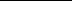 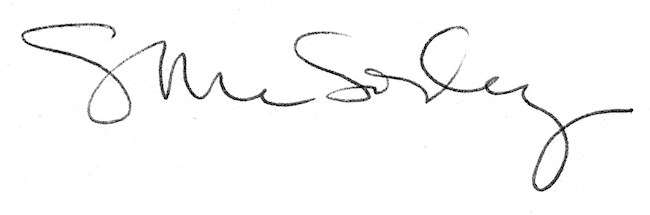 